HIGHLIGHTS FROM THE FALL 2019 STEM EXPO . . . On Thursday, October 3,2019 the College of Science, Technology, Engineering and Mathematics (STEM) hosted the Fall 201 STEM Expo.  The event was held at YSU Stambaugh Stadium.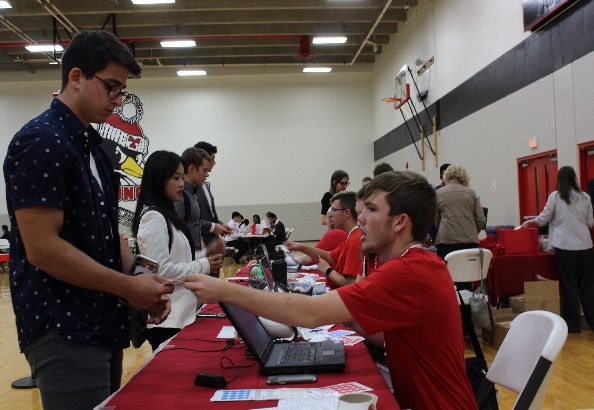 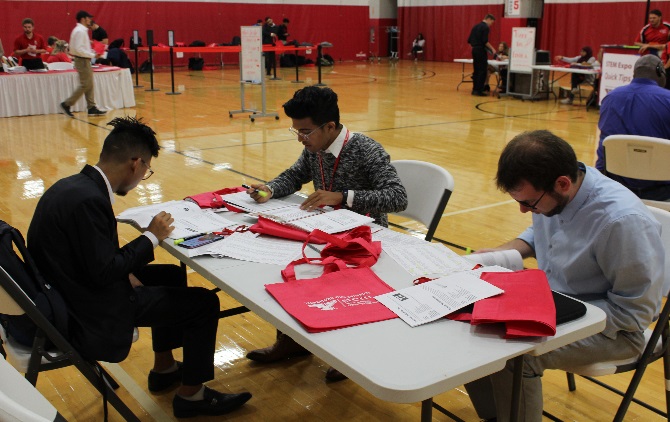     Students Checking-In Area 					             Students Preparing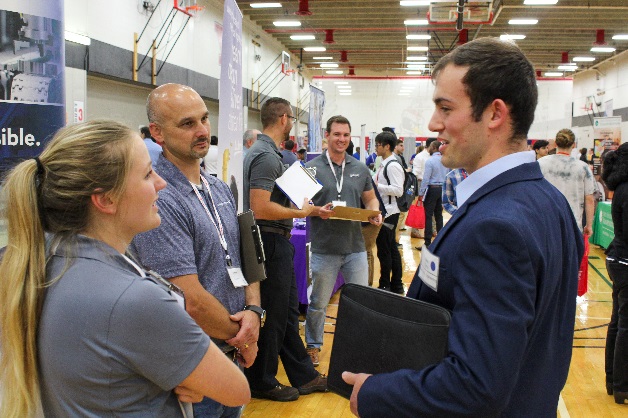          Employers Networking with Students 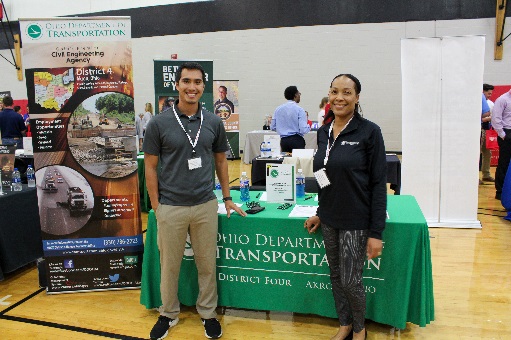 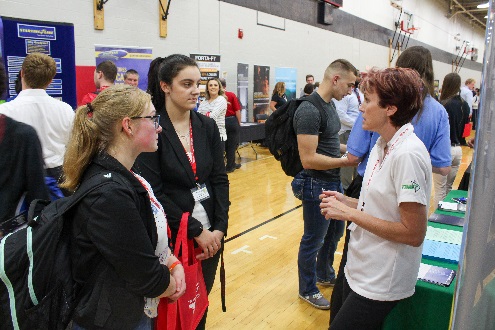 Ohio Department of Transportation		         Precision Castparts Corp – 		                       (TIMET)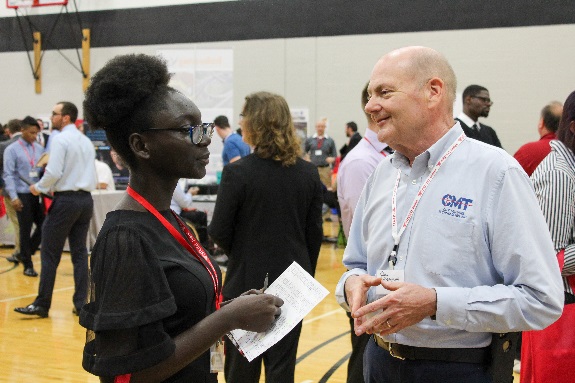 				                   City Machine Technology (CMT) 